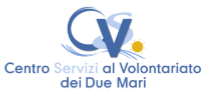                Richiesta di iscrizione al WebinairNome __________________________________ Cognome____________________________________volontario presso_______________________________________________________________________________________     (indicare denominazione e forma giuridica -Odv, Aps, ecc.-  dell’ETS di appartenenza)  Comune in cui  ha sede L’ETS__________________________________________________________maggiore età                                                                     SI  󠇄□      NO  □cellulare ____________________________   email___________________________________________Data_______________________________Prima di compilarla e inviarla leggere la sezione ‘PER PARTECIPARE’ nella brochure di presentazione.Inviare compilata in ogni sua parte esclusivamente per e-mail a info@csvrc.it, entro i termini previsti. Tutti i dati richiesti sono obbligatori, pena l’impossibilità di fruizione del servizio.